GULBENES NOVADA DOMES LĒMUMSGulbenēPar projekta “Green Railways II  / Zaļais dzelzceļš II” projekta finansējuma nodrošināšanuIgaunijas - Latvijas programmas 2021.-2027. gadam 1. projektu konkursa kārtas  ietvaros Gulbenes novada pašvaldība (turpmāk – Pašvaldība) sadarbībā ar Vidzemes Tūrisma asociāciju (vadošais projekta partneris) un citām pašvaldībām no Latvijas un Igaunijas iesniedza projekta “Green Railways II/ Zaļais dzelzceļš II” pieteikumu, ar mērķi uzlabot zaļo ceļu pieejamību Latvijā un Igaunijā, pārņemot labās prakses piemērus (pilotaktivitātes) vienam no otra, un testējot to ieviešanu dažādos maršruta posmos.Pašvaldība projekta ietvaros plāno uzlabot un pielāgot cilvēkiem ar kustību traucējumiem Zaļā dzelzceļa posmu, kas savieno Miera ielu un Brīvības ielu Gulbenē un modernizēt Bānīti, pasažieru vagonus aprīkojot ar pieturvietu diktēšanas sistēmu un vienu dīzeļlokomotīvi aprīkojot ar informatīvajiem vilciena maršruta displejiem. Tāpat projekta ietvaros visi partneri kopā strādās pie rokasgrāmatas izstrādes par zaļo ceļu pieejamību, audio gida izveides, Zaļo ceļu mājaslapas atjaunošanas, kopējas kartes izveides un kopīgi nodrošinās publicitāti.  Projekta īstenošanas termiņš 36 mēneši no līguma noslēgšanas (prognozējams septembris/oktobris). Pašvaldības aktivitāšu īstenošanai kopējās plānotās attiecināmās izmaksas ir līdz EUR 133 150,- (viens simts trīsdesmit trīs tūkstoši viens simts piecdesmit euro), no tām programmas finansējums ir 80%  jeb līdz  EUR 106 520,- (viens seši tūkstoši pieci simti divdesmit eiro) un pašvaldības līdzfinansējums ir 20% jeb līdz EUR 26 630,- (divdesmit seši tūkstoši seši simti trīsdesmit euro). Saskaņā ar  Ministru kabineta 2022.gada 20.septembra noteikumiem Nr.586 „Valsts budžeta līdzekļu piešķiršanas kārtība un kritēriji Latvijas Republikā reģistrētiem Eiropas teritoriālās sadarbības mērķa (Interreg) programmu 2021.–2027. gadam finansējuma saņēmējiem” (turpmāk – MK noteikumi Nr. 568) projekta sadarbības partneris triju mēnešu laikā pēc partnerības līguma noslēgšanas var pieteikties uz valsts budžeta līdzfinansējumu 10% jeb šī projekta ietvaros EUR 13 315 (trīspadsmit tūkstoši trīs simti piecpadsmit euro) apmērā no kopējām attiecināmajām projekta partnera finansēm, tādējādi samazinot Pašvaldības līdzfinansējumu  līdz 10 %.Projekts atbilst Gulbenes novada attīstības programmas 2018.-2024. gadam paredzētā Rīcības plāna 2022.-2024. gadam Rīcības virziena 6.1. apakšpunktam “Attīstīts tūrisms” un 4.1.2. apakšpunktam “Nodrošināta brīvā laika un atpūtas infrastruktūra”. Pamatojoties uz “Pašvaldību likuma” 10. panta pirmās daļas 21.punktu, kas nosaka, ka dome ir tiesīga izlemt ikvienu pašvaldības kompetences jautājumu; tikai domes kompetencē ir pieņemt lēmumus citos ārējos normatīvajos aktos paredzētajos gadījumos, ņemot vērā Finanšu komitejas priekšlikumu, atklāti balsojot: ar … balsīm “PAR”- , “PRET”- , “ATTURAS”- , Gulbenes novada dome NOLEMJ:Projekta “Green Railways II / Zaļais dzelzceļš II” apstiprināšanas gadījumā NODROŠINĀT pašvaldības līdzfinansējuma daļu līdz 13 315 (trīspadsmit tūkstoši trīs simti piecpadsmit euro) apmērā no Gulbenes novada pašvaldības budžeta 2023.gadam projektu līdzfinansējumiem paredzētajiem finanšu līdzekļiem.PIEPRASĪT valsts budžeta līdzfinansējuma daļu (10%) jeb EUR 13 315 (trīspadsmit tūkstoši trīs simti piecpadsmit euro)  apmērā MK noteikumu Nr.568 noteiktajā kārtībā. Gulbenes novada domes priekšsēdētājs				A.CaunītisSagatavoja: Līva Karule 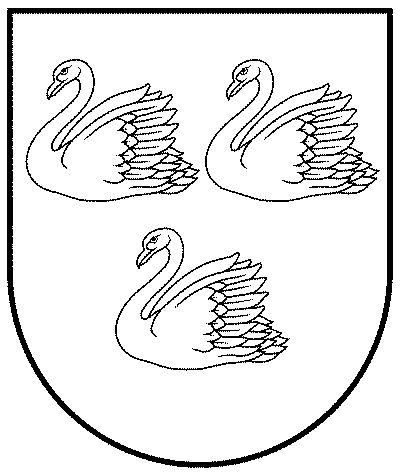 GULBENES NOVADA PAŠVALDĪBAReģ.Nr.90009116327Ābeļu iela 2, Gulbene, Gulbenes nov., LV-4401Tālrunis 64497710, mob.26595362, e-pasts; dome@gulbene.lv, www.gulbene.lv2023.gada 23.februārīNr. GND/2023/(protokols Nr.; .p)